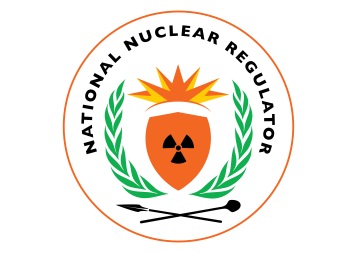 CALL FOR NOMINATIONS FOR CHAIRPERSON / DEPUTY CHAIRPERSON OF THE KOEBERG PUBLIC SAFETY INFORMATION FORUM NOMINATION I …………………………….........(full names), identity number …………………………………hereby nominate…………………………………………………………….(full names), identity number……………………………………………………………to serve as the Chairperson/ Deputy Chairperson of the Koeberg Public Safety Information Forum for the period from;…………………….to……………………………….Please note that it is compulsory to attach a copy of the identity document of the person making the nomination.ACCEPTANCEI …………………………….........(full names), identity number …………………………..hereby accept/decline the nomination to serve as Chairperson/ Deputy Chairperson of the Koeberg Public Safety Information Forum for the period from………………………….to…………………………………………….. Please note that it is compulsory to attach a copy of the nominated person’s CV and identity document in the submission. 